Всего в Министерстве социального развития и труда Камчатского края за отчётный период зарегистрировано 206 обращений.  По количеству обращений, лидируют краевой центр (117),  Елизовский муниципальный район (МР) (22), Усть-Большерецкий МР (13), Мильковский МР (10),   Усть-Камчатский МР (9), ЗАТО Вилючинск (6) Тигильский МР (5). Из остальных муниципальных районов поступило до 3 обращений.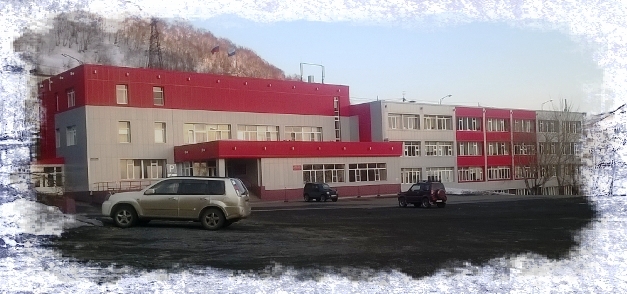 Преобладают обращения по вопросам трудовых отношений и заработной платы (65), об определении в дома-интернаты (29), о мерах соц. поддержки (26), о вопросах реабилитации инвалидов и улучшении их «доступной среды» (13). Из  общего числа обращений – 101 принадлежит пенсионерам, в том числе 42 инвалидам, 11 - инвалидам, не достигшим пенсионного возраста;  25 заявителей  имеют несовершеннолетних детей, в т.ч. 13 - многодетные, 7 –родители одиноко воспитывающие детей;  5 – с детьми-инвалидами.150 заявителей проживают в городах, 45 – в сельской местности, вид места жительства 11 авторов не определён.Применяются проверки обращений с выездом на место. Вопросы, требующие коллегиального решения, рассматриваются Комиссией по социальным вопросам Министерства социального развития и труда Камчатского края. Кроме отражённых в таблице обращений, в 1 квартале 2017 года поступило 3870 заявлений об оказании государственных услуг:Поступили через Правительство Камчатского края 88